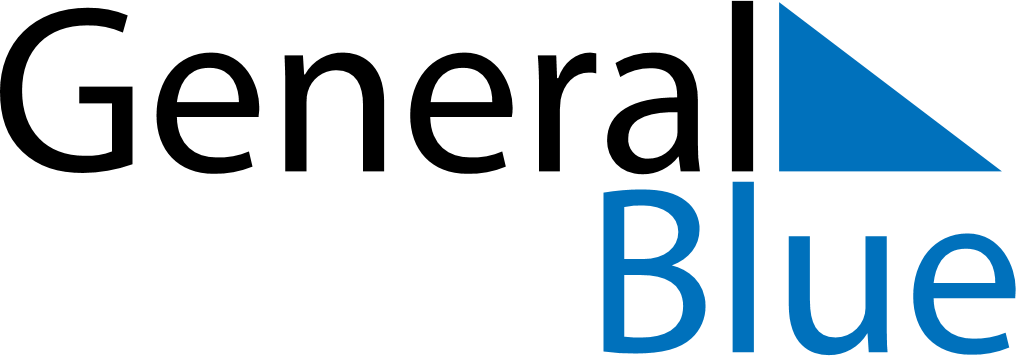 September 2021September 2021September 2021September 2021Dominican RepublicDominican RepublicDominican RepublicMondayTuesdayWednesdayThursdayFridaySaturdaySaturdaySunday12344567891011111213141516171818192021222324252526Our Lady of las Mercedes27282930